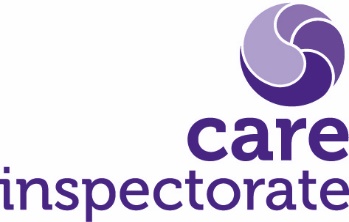 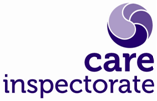 Requests for management reviews during joint inspections and other strategic scrutinyDuring joint inspections or other strategic scrutiny, there may be times when members of inspection teams raise concerns about a particular child, young person or adult.  In all instances, these concerns should be discussed verbally with the inspection lead or depute lead.  If the inspection lead (or depute) decides to raise a particular issue (that is not a child or adult protection concern) with the partnership by requesting a management review, this form should be completed by the inspection lead (or depute).    Note that if there are child or adult protection concerns, these should be raised using the addressing matters of serious concern form.  This form should be stored in the record reading folder of the relevant community planning partnership area in line with records keeping protocols.HeadquartersCare InspectorateCompass House11 Riverside DriveDundeeDD1 4NYweb: www.careinspectorate.comemail: enquiries@careinspectorate.comtelephone: 0345 600 9527@careinspect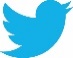 Other languages and formats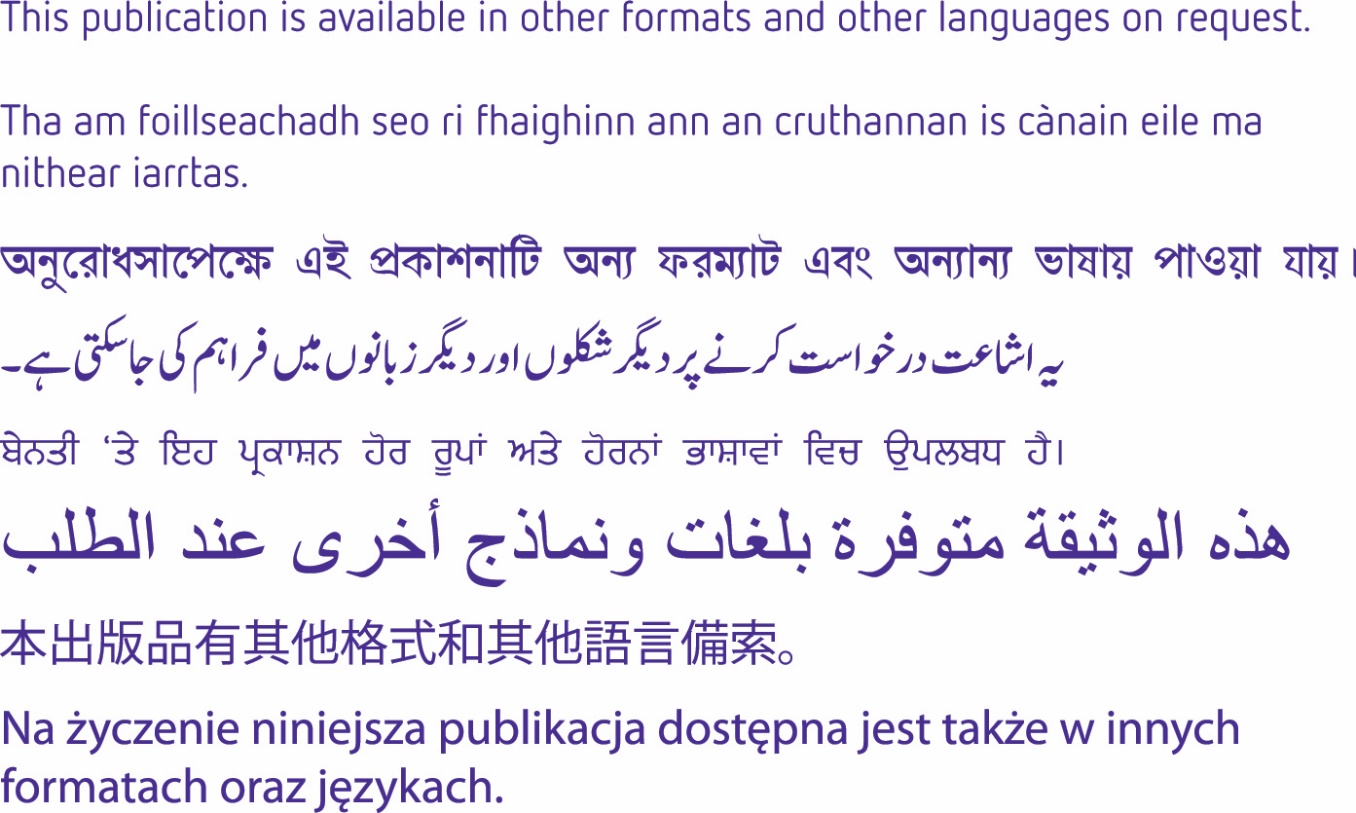 Copyright of Care Inspectorate 2023	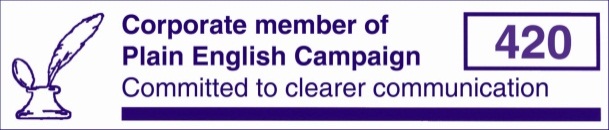 CI record sample number or session number (if available): Summary of reason for requesting a management review and note of outcome